                                F I C H A     D E       S O C I O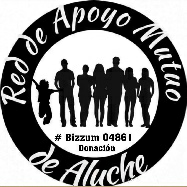 Inscripción como Voluntario:    Bajo la declaración expresa y formal de los siguientes términos:En su deseo de realizar labores de voluntariado en la presente Asociación con carácter  libre  Gratuito y solidario. En beneficio de las familias en situación de vulnerabilidad del distrito de Latina.Reconoce haber leído los estatutos de la asociación, así como el régimen interno de voluntariado y aceptado su cumplimiento- Disponiendo de una copia publicada en la Red  -Una vez notificada su aceptación e inscripción por parte de la Junta Directiva, recibirá una acreditación, numerada y personalizada, identificando su pertenencia a la asociación .La Asociación se compromete a disponer actualizado de un seguro de Responsabilidad Civil    para todos los voluntarios asociados, cubriendo dicho seguro su actividad dentro de la Asociación.La presente inscripción, así como la relación entre la Asociación y el voluntario, se regirá por los estatutos de esta,  bajo el amparo de la normativa vigente que regula la actividad del voluntariado solidario    -               Ley 1 /2015, de 24 de Febrero, del Voluntariado  de la Comunidad Madrid               Ley 45/3025 de 14 de Octubre de Voluntariado  ( Estatal)              Así como las nuevas leyes que en el futuro y que afecten al funcionamiento del voluntariado.    VI.  Con la presente firma, entiendo, acepto y doy mi consentimiento a la petición de la presente entidad para que utilice mis datos personales en relación a todo aquello que vaya relacionado entre las  entidades administrativas estatales y la propia Asociación Datos de Carácter personal:Responsable:  ASOCIACION SOCIO-CULTURAL RED DE APOYO MUTUO DE ALUCHEFinalidades:  Gestión de los servicios solicitados por parte del titular de datosLegitimación:  Ejecución del servicio; la aceptación y consentimiento del interesadoDerechos:    Pueden ejercer sus derechos de acceso conforme a la Ley Orgánica  15/1999 de Protección de Datos de Carácter Personal, con la  rectificación, suspensión, limitación, oposición y portabilidad de estos, remitiendo por escrito a C/ Quero, 67    Local  28024 Madrid junto con fotocopia del DNI, NIE o Pasaporte,  o mediante correo:   redaluchefamilias @ gmail.com          Los datos de carácter personal contenidos en este impreso, serán incluidos en un fichero titularidad de la Asociación Socio Cultural Red de Apoyo Mutuo de Aluche, cuya única finalidad es la correcta gestión y administración de las relaciones entre la Asociación y los socios de esta.                                                                              En Madrid,  a..............   de ….............................  del …...............Firma             Asociación Socio-Cultural  Red de Apoyo Mutuo de Aluche                                                                 Datos  Personales                                                                 Datos  PersonalesNOMBRE:NOMBRE:APELLIDOS:APELLIDOS:DNI/NIE:DNI/NIE:DIRECCIÓNDIRECCIÓNPOBLACIÓN:                                                                                      CÓDIGO POSTAL:TELÉFONO:TELÉFONO:CORREO ELECTRÓNICO:CORREO ELECTRÓNICO: